	Generally, we have a staggered start for kindergarten students. This is not related to COVID-19. In the event anything would change, we would notify you. Your child will have the opportunity to slowly be introduced to kindergarten.  Since there will be a smaller group of students, your child will learn all of the basics of school in a lower stress environment.  This includes a smaller group for lunch, recess, specials, and the basics of how to work in a classroom.  We are really looking forward to working with your child this year!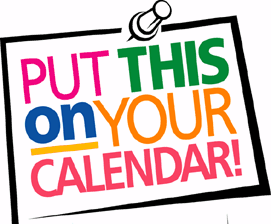 Group AIf your child’s last name begins with A-L, he/she will have school on:Monday, August 31st  EARLY RELEASE 1:30Wednesday, September 2nd Friday, September 4thMonday, September 7th -NO SCHOOL  Wednesday, September 9thGroup BIf your child’s last name begins with M-Z, he/she will have school on: Tuesday, September 1st  Thursday, September 3rd Monday, September 7th -NO SCHOOL  Tuesday, September 8thThursday, September 10thAll students will come on Friday, September 11th and then they will come every day after that!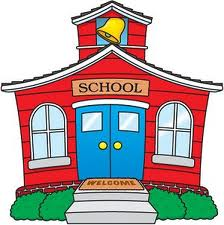 